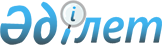 Солтүстік Қазақстан облысы Уәлиханов ауданы Көктерек ауылдық округі Көктерек ауылының аумағында орналасқан ірі қара мал бруцеллезіне ауруы шектеу іс-шараларын белгілеу туралы
					
			Күшін жойған
			
			
		
					Солтүстік Қазақстан облысы Уәлиханов ауданы Көктерек ауылдық округі әкімінің 2018 жылғы 29 қаңтардағы № 2 шешімі. Солтүстік Қазақстан облысының Әділет департаментінде 2018 жылғы 12 ақпанда № 4566 болып тіркелді. Күші жойылды - Солтүстік Қазақстан облысы Уәлиханов ауданның Көктерек ауылдық округі әкімінің 2019 жылғы 27 ақпандағы № 8 шешімімен
      Ескерту. Күші жойылды - Солтүстік Қазақстан облысы Уәлиханов ауданның Көктерек ауылдық округі әкімінің 27.02.2019 № 8 (алғашқы ресми жарияланған күнінен бастап қолданысқа енгізіледі) шешімімен.
      "Ветеринария туралы" Қазақстан Республикасының 2002 жылғы 10 шілдедегі "Ветеринария туралы" Занының 10-1 бабының 7) тармақшасына сәйкес, Солтүстік Қазақстан облсы Уәлиханов ауданының бас мемлекеттік ветеринариялық-санитариялық инспекторының 2017 жылғы 13 желтоқсандағы № 16-11/275 ұсынымы негізінде Солтүстік Қазақстан облысының Уәлиханов ауданы Көктерек ауылдық округінің әкімі ШЕШТІ:
      1. Солтүстік Қазақстан облысы Уәлиханов ауданы Көктерек ауылдық округі Көктерек ауылының аумағында орналасқан ірі қара мал бруцеллез ауруы аңықталуына байланысты шектеу іс-шаралары белгіленсін.
      2. Осы шешімнің орындалуын бақылауды өзіме қалдырамын.
      3. Осы шешім алғашқы рет ресми жарияланған күннен бастап қолданысқа енгізіледі.
					© 2012. Қазақстан Республикасы Әділет министрлігінің «Қазақстан Республикасының Заңнама және құқықтық ақпарат институты» ШЖҚ РМК
				
      Солтүстік Қазақстан облысының

      Уәлиханов ауданы

      Көктерек ауылдық округінің

      әкімі

Е.Алимов
